1. Kloroplastın granalarında, aşağıdaki tepkimelerden hangisi gerçekleşmez?
A)Suyun ışık etkisi ile proton (H+), elektron (e-) ve oksijene parçalanması
B) E.T.S'deserbestlenen enerji ile ATP sentezlenmesi
C) NADP+nin, suyun hidrojen iyonlarını alarak indirgenmesi
D) Organik besindeki kimyasal bağ enerjisinin ATP ye aktarılması
E) Tepkimelerin ışığın etkisi ile gerçekleşmesi
2. Fotosentezin "karbon tutma tepkimeleri" için aşağıdakilerden hangisi geçersizdir?
A)Işık evresinden gelen ATP ve NADPH2ler kullanılır.
B) Kloroplastın stromasında gerçekleşen enzimatik tepkimelerdir.
C) Sudan gelen hidrojenlerle karbondioksit moleküllerinin birleşmesiyle organik madde sentezlenir.
D) Sıcaklık değişimi tepkimelerin hızını etkiler.
E) Sadece glikoz sentezi gerçekleşir.3. Kloroplastın stromasında gerçekleşen "karbon tutma" tepkimelerinde 30 molekül CO2 indirgenirse;
a.Sentezlenen glikoz molekülü sayısı
b. Harcanan ATP miktarı
c. Yükseltgenen NADPH2 miktarı
aşağıdakilerden hangisinde doğru verilmiştir?
4. Çift çenekli bitki yaprağında;
I. Epidermis
II. Palizat parankiması
III. Sünger parankiması
IV. Stoma
hücrelerinden hangileri fotosentez yapar?
A) Yalnız I	B) Yalnız III	C) I ve II
D) I ve IV        	E) II, III ve IV
5.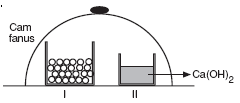 Yukarıdaki şekilde olduğu gibi, dört ayrı düzenek hazırlanıyor; her düzeneğin I. kaplarına farklı bitkisel yapı, II. kaplarına Ca(OH)2 çözeltisi konarak aşağıda koşulları verilen deney setleri oluşturuluyor:I.	düzenek aydınlık ortamda, I. kaba şapkalı mantardüzenek aydınlık ortamda, I. kaba kaktüs bitkisidüzenek aydınlık ortamda, I. kaba fasulye tohumlarıdüzenek aydınlık ortamda, I. kaba yeşil yapraklı saksı bitkisiIşık ve diğer koşulların optimum olduğu yukarıdaki dört ayrı deney setinden, hangi ikisindeki Ca(OH)2 çözeltisinin bulanıklaşması, diğer ikisine göre daha hızlı olur? (Ca(OH)2, karbondioksit ayıracıdır.)A) I ve II	B) I ve III	C) II ve IIID) II ve IV	E) III ve IV
6. Soru: e şıkkı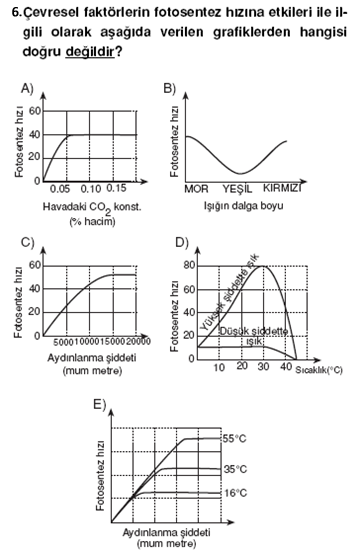 7.  15 glikozit bağından oluşmuş bir nişasta dizisi kullanılarak gerçekleşen oksijenli solunumda net ATP kazancı aşağıdakilerden hangisidir?
A) 608      B) 570      C) 600    D) 440       E) 640  Etil alkol fermentasyonunda;
I. CO2nin oluşması
II. ATP sentezlenmesi
III. Glikozun aktifleştirilmesi
olaylarının gerçekleşmesi, aşağıdakilerden hangisinde doğru sıralanmıştır?
A) I, II, III	B) I, III, II	 C) II, III, I
D) III, I, II	E) III, II, I
insanın kas hücrelerinde gerçekleşebilen laktik asit fermentasyonu ile O2li solunumun bazı özellikleri aşağıdaki tabloda karşılaştırılmıştır.
Hangi sütunda verilen özellik yanlıştır?
Hidrojen atomları işaretli glikoz molekülü çizgili kas hücrelerinde yıkıldığında, bu hücrelerde oluşan;
I. H2O
II. Laktik asit
III. Pirüvat
gibi moleküllerden hangilerinde işaretli hidrojen atomlarına rastlanabilir?
A) Yalnız I
B) Yalnız III
C) I ve II
D) II ve III
E) I, II ve III
Hem oksijenli hem oksijensiz solunum yapan bir hücreye, O2 girişi engellenirse, aşağıdakilerden hangisi gerçekleşir?
A)Glikozun pirüvikasite yıkımı
B) PirüvatınasetilCoAya dönüşümü
C) AsetilCoAnın katılımı ile gerçekleşen sitrik asit döngüsü
D) ETS deki indirgenme ve yükseltgenme tepkimeleri
E) FAD nin indirgenmesi
Birer molekül glikoz;
I. X bakterisi etil alkol fermentasyonu
II. Y bakterisi laktik asit fermentasyonu
III. Z bakterisi oksijenli solunum
olaylarında kullanıldığında, tepkimeler sonucu oluşan molekül sayılarının çoktan aza doğru sıralanışı aşağıdakilerden hangisidir?
A) I, II, III	
B) II, III, I       
C) II, I, III
D) III, I, II	
E) III, II, IFotosentez ve oksijenli solunumla ilgili, aşağıda karşılaştırılan özelliklerden hangisi yanlıştır?
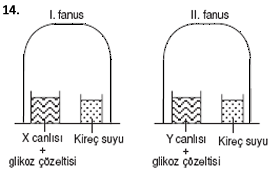 Havası boşaltılmış fanuslarda, eşit sayıda tek hücreli X ve Y canlıları bulunmaktadır. Deney süresince, X ve Y canlılarının sayıca arttığı, I. fanustaki kireç suyunun bulandığı, II. fanustaki kireç suyunun bulanmadığı gözlenmiştir (Kireç suyu CO2yi tutar).Bu duruma göre,X canlısının bulunduğu kapta etil alkol miktarı artabilir.Y canlısının bulunduğu kapta, laktik asit miktarı artabilir.Deney süresince X canlısı, Y canlısından daha fazla besin tüketir.IV.X ve Y canlıların bulunduğu kaplarda sıcaklık artışı olur.ifadelerinden hangileri söylenebilir?A) Yalnız I	B) Yalnız III	C) I ve IIID) II ve III	E) I, II ve IV

15. Ökaryot hayvansal bir hücrede;
I. Tüketilen O2 miktarıDışarı verilen CO2 miktarıTüketilen glikoz miktarı
gibi niceliklerinden hangileriyle solunum hızı belirlenemez?A) Yalnız I	B) Yalnız II      	C) Yalnız III
D) I ve II	E) II ve IIIhttps://www.HangiSoru.com16.  Fotosentez tepkimelerinde hammadde olarak kullanılan su ile ilgili aşağıdakilerden hangisi doğru değildir?
A) Atmosfer için oksijen kaynağıdır.
B) NADP+ için hidrojen kaynağıdır.C) Klorofil-b için elektron kaynağıdır.
D) Glikoz için hidrojen kaynağıdır.
E) Klorofil-a için hidrojen kaynağıdır.

C şıkkı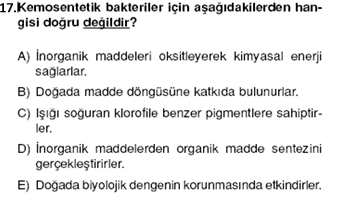 18. İki molekül maltoz oksijensiz solunumda kullanılmaktadır.
Buna göre hücrenin sentezlediği ATP miktarı ne kadar olur?
A) 2     B) 4       C) 8     D) 16     E) 32

19. Yeşil bitkilerde gerçekleşen fotosentez tepkimelerinde,
I.   ATP üretilmesi 
II.  Glikoz sentezi
III. NADP in indirgenmesiIV. NADPH in yükseltgenmesi
 V. O2ni açığa çıkması 
 Olaylarından kloroplastın granalarında ve stromasında gerçekleşen reaksiyonlar hangileridir?
Stroma		Grana.
    A) I, IV ve V 		II ve III
B) II ve IV          		I, II ve V  C) II ve III		I, IV ve V    D) I,II ve IV          	III ve V
    E) I, II ve III         	IV ve V20. Bir bitkide fotosentez hızını etkileyen;
I. Klorofil miktarı
II. Sitoplazmadaki enzim miktarı
       III. Yaprak düzeyinin genişliği
       IV. Işık şiddeti
V. CO2 konsantrasyonu
gibi faktörlerden hangileri genetik, hangileri çevresel faktörlerdir?
	Genetik 	Çevresel
A)         I ve II         		III, IV ve V
B)         II ve III        	I, IV ve V
C)         IV ve V           	I, II ve IIID)         I, IV ve V         	II ve III
E)         I, II ve III           	IV ve V21.Bir hücrede oksijenli solunumda 80 ATP, fermantasyonda  net 30 ATP olmak üzere toplam 120 ATP kazanılmışsa , bu hücrede yakılan glikoz molekülü sayısı kaçtır?
A) 17    B) 15      C)8      D) 4     E) 2
22.  Oksijenli solunum reaksiyonları sırasında;
     I. Substrat düzeyinde fosforilasyon,
     II. NAD’nin indirgenmesi
     III. Oksidatiffosforilasyon.
     IV. CO2 in açığa çıkması
Olaylarından hangileri hem mitokondri hem de    sitoplazmada gerçekleşir?
A) Yalnız II      
B)  I, II ve III       
C) III ve IV 
D) I ve II       
E) I, II ve IV
23. Soru:b şıkkı
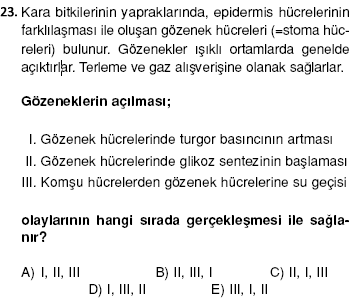 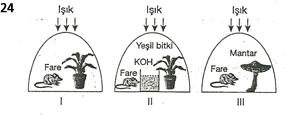 Eşit hacimlerdeki fanuslarda bulunan farelerin yaşam süresi kısadan uzuna doğru aşağıdakilerden hangisindedoğru verilmiştir?
   A) II-III-I      
   B) I-II-III   C) I-III-II
 D) III-I-II        
E) III-II-I25. soru: e şıkkı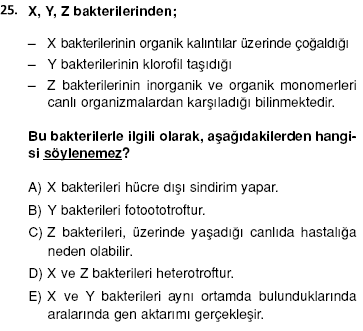 https://www.HangiSoru.com( I. Dönem)( I. Dönem)ADI VE SOYADI  :............................................NO/SINIF               :............................................GRUPADI VE SOYADI  :............................................NO/SINIF               :............................................AADI VE SOYADI  :............................................NO/SINIF               :............................................12FEN/………..abcA) 11812B) 35436C) 59060D) 33654E) 47248Solunum çeşidi      ÖzellikLaktik asit fermentasyonuOksijenlisolunumSon atık ürünün enerjisiÇokAzGerçekleştiği yerSitoplazmaSitoplazma +MitokondriSon ürünün molekül özelliğiOrganik molekülinorganik molekülÜretilen ATPAzÇokSon ürünün hücre zarından geçebilme özelliğiYokVarOLAYLAR 
ÖZELLİKLERFotosentezOksijenliKullanılan maddeCO2 ve H2OGlikoz ve O2Son ürünGlikoz ve O2CO2 ve H2O,EnerjiKimyasal değişimOrganik monomer parçalanmasıOrganikMonomer  yapımıGerçekleşme zamanıIşık varlığındaHer zamanHangi hücrede gerçekleştiğiKloroplastlı hücrelerdeMitokondri bulunan hücredeCEVAP ANAHTARICEVAP ANAHTARICEVAP ANAHTARICEVAP ANAHTARICEVAP ANAHTARICEVAP ANAHTARISNABCDE1ABCDE2ABCDE3ABCDE4ABCDE5ABCDE6ABCDE7ABCDE8ABCDE9ABCDE10ABCDE11ABCDE12ABCDE13ABCDE14ABCDE15ABCDE16ABCDE17ABCDE18ABCDE19ABCDE20ABCDE21ABCDE22ABCDE23ABCDE24ABCDE25ABCDE